Акция  добра «Пожелание людям Земли»В МБДОУ «Детский сад №19 г. Выборга» в преддверии Нового года проводилась акция «Пожелание людям  Земли». В рамках данной акции воспитанники и педагоги МБДОУ «Детский сад №19 г. Выборга»  поздравили жителей родного города. Ребята дарили авторские Новогодние открытки, изготовленные своими руками, с теплыми пожеланиями.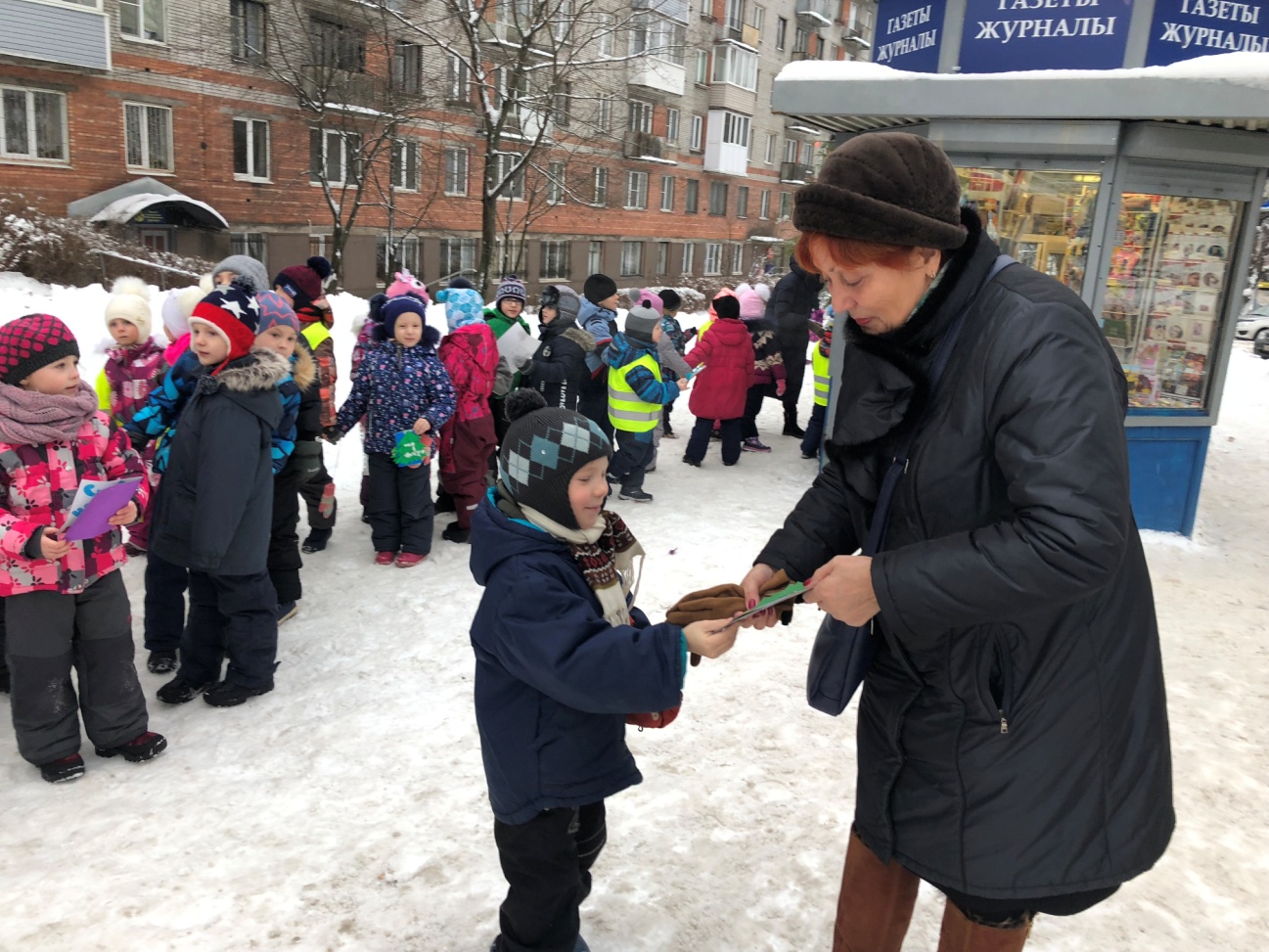 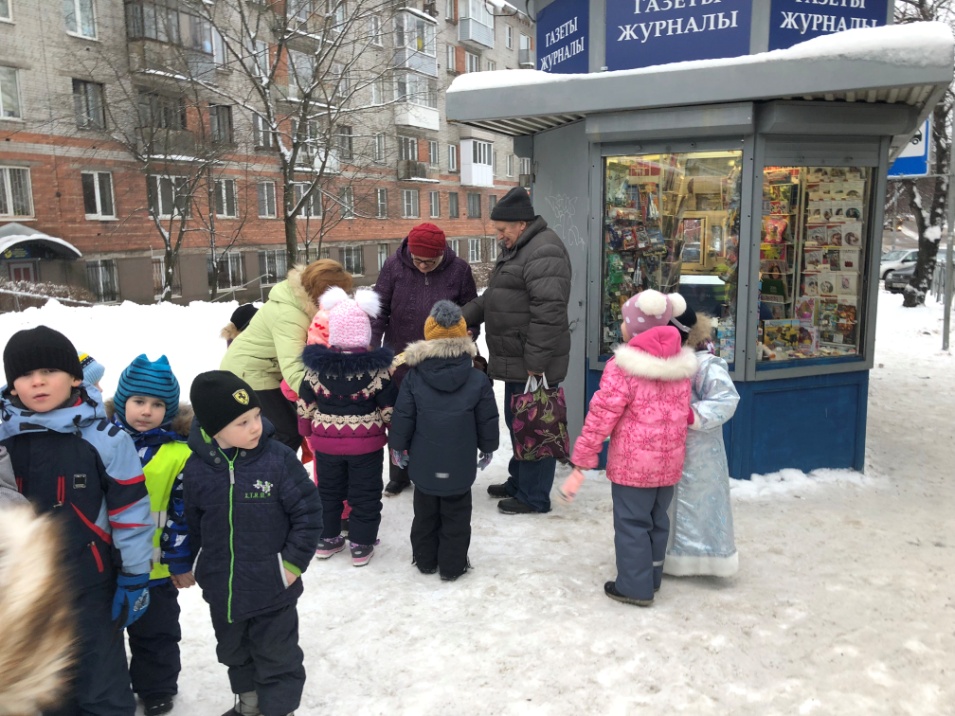 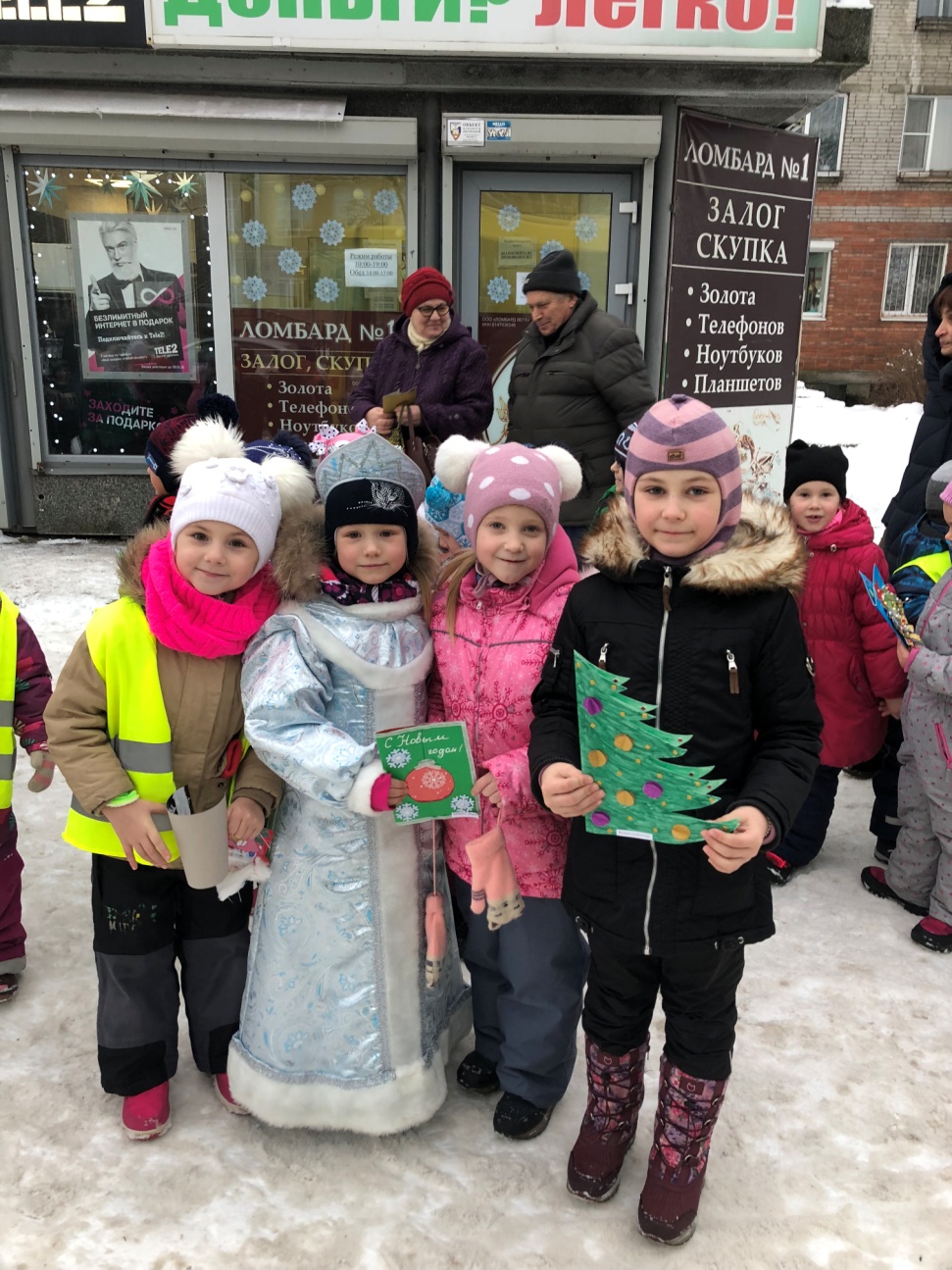 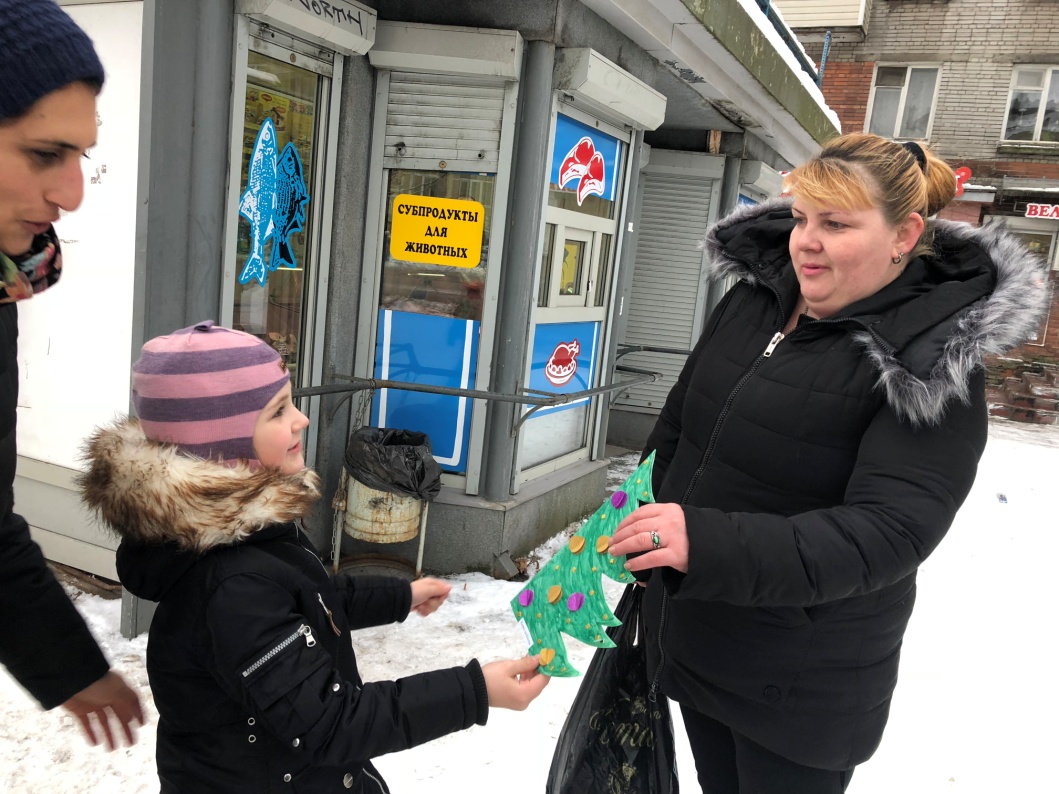 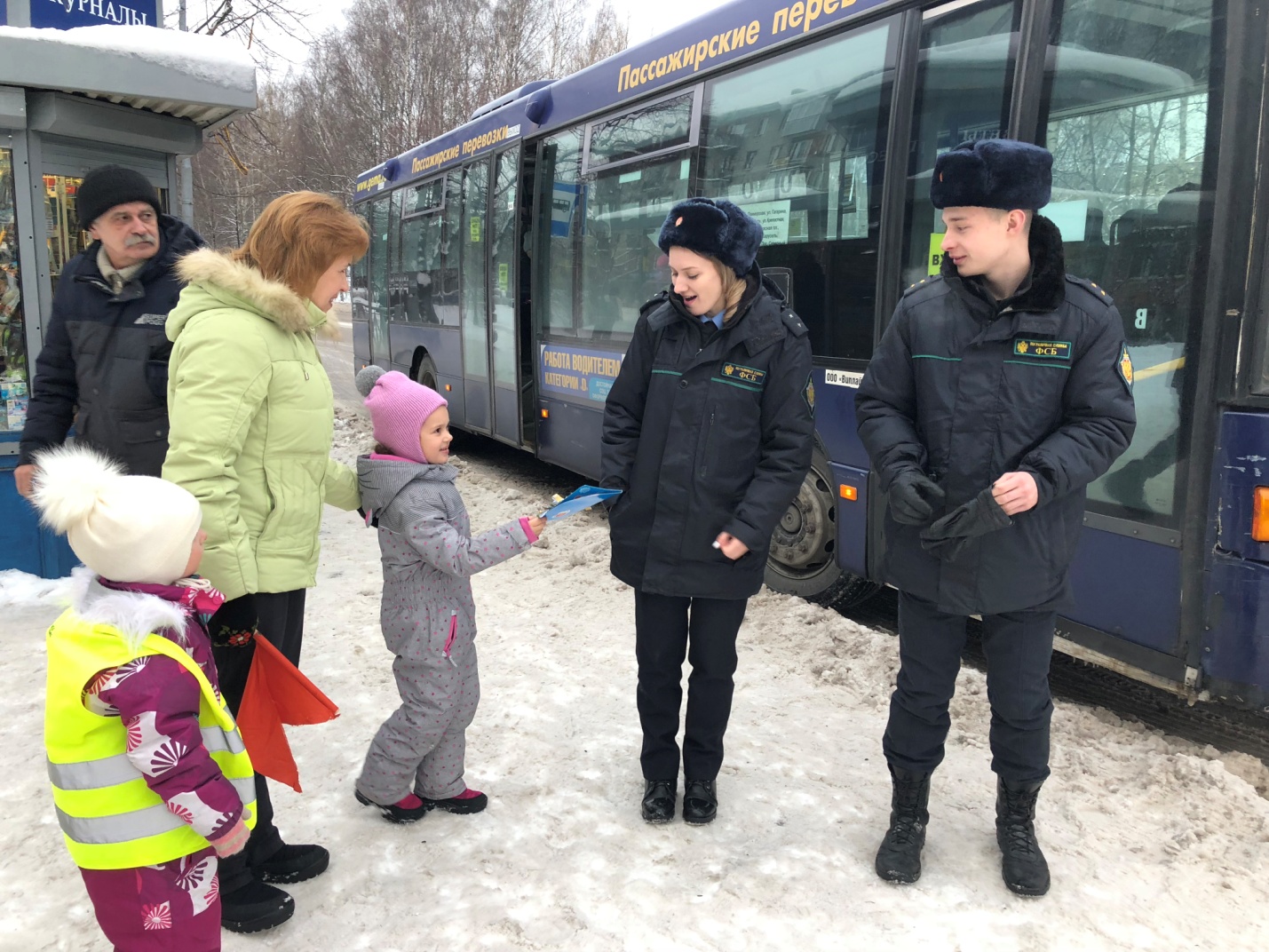 